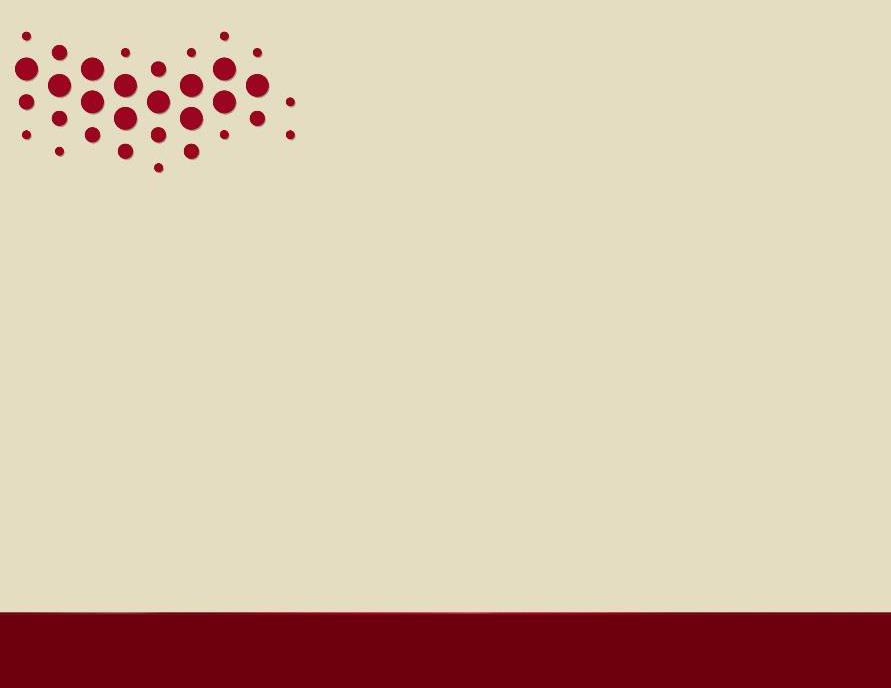 27.08.2020Секция учителей географииОбновление содержания и методов обучения, тенденции и вызовы современного образования в предметной области «География»Руководитель: Муслова Ольга Николаевна1Анализ работы ГПОУ географии за 2019-2020 учебный год. Планирование деятельности на 2020-2021 учебный годМуслова О.Н., руководитель ГПОУ, учитель географии МБОУ СОШ №18 им. Э.Д. Потапова2Формирующее оценивание как базовое условие индивидуализации образования в  школеПетрова Е.А., учитель географии МБОУ СОШ № 173Информационная образовательная среда современного образовательной организации как фактор повышения качества образованияСтаростина Л.В., учитель географии МБОУ СОШ №154Формирование функциональной грамотности на уроках географииМатвеева Л. В.,  учитель географии МБОУ СОШ №17